Look at the picture.Answer the questions.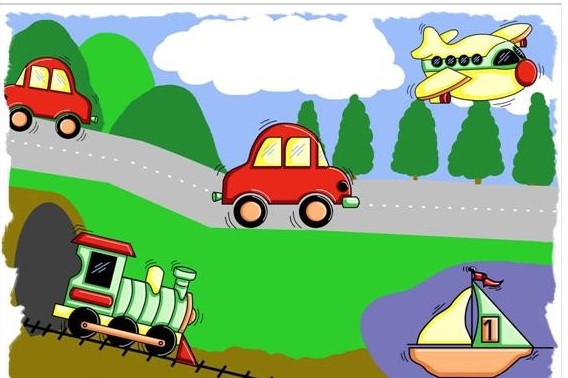 Teacher’s questions:What can you see on the picture?How many cars are there?What color are the cars?What color is the plane?What is in the water?How do you like to travel? Why?Answer keya) There are cars, plane, ship and train.b) There are 2 cars.c) The cars are red.d) The plane is yellow.e) The ship is in the water.I like to travel by…. because ……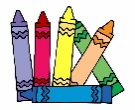 Name: ____________________________    Surname: ____________________________    Nber: ____   Grade/Class: _____Name: ____________________________    Surname: ____________________________    Nber: ____   Grade/Class: _____Name: ____________________________    Surname: ____________________________    Nber: ____   Grade/Class: _____Assessment: _____________________________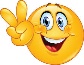 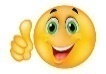 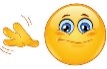 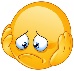 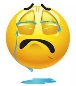 Date: ___________________________________________________    Date: ___________________________________________________    Assessment: _____________________________Teacher’s signature:___________________________Parent’s signature:___________________________